Беседа по ОБЖТема: «Зимой на горке»
Цель: Учить детей подчиняться правилам поведения при катании с горки;
Развивать выдержку и терпение- умение дожидаться своей очереди;
выработать желание избегать травмоопасных ситуаций.
Ход беседы:
1.Беседа о зимних забавах и играх, об их пользе для здоровья.
2.Обсуждение ситуаций правильного и неправильного поведения детей на горке по иллюстрации или картине.
3.Игра (словесная) «Хорошо- плохо».
Дети оценивают ситуации, предложенные воспитателем, и обосновывают свою оценку в процессе общего обсуждения.
3. Рассматривание санки-ледянки и обычных санок.
4.Сформировать ПРАВИЛА:
-Кататься на горке только на санках-ледянках, а не на обычных санках;
-Подниматься на горку только по ступенькам;
-Не подниматься по скользкому скату горки и с боков;
-Не кататься стоя, а только сидя;
-Не толкать, не цепляться за товарищей;
- Соблюдать очередность;
-Не спрыгивать с горки;
-Не стой на верхней площадке, а сразу садись и осмотрись;
-Не поднимайся на горку и не катайся с игрушками и с предметами в руках;
-Прокатился, быстрее вставай и уходи, т.к. следом за тобой скатится другой
и может сбить тебя;
-Не спускайся с горки, пока не встал и не ушел с дороги предыдущий ребенок;
-Не балуйся, не борись, не подставляй ножку ни на горке, ни около горки;
-Не сбегай по скату;
-Не кидайся снегом в сторону горки.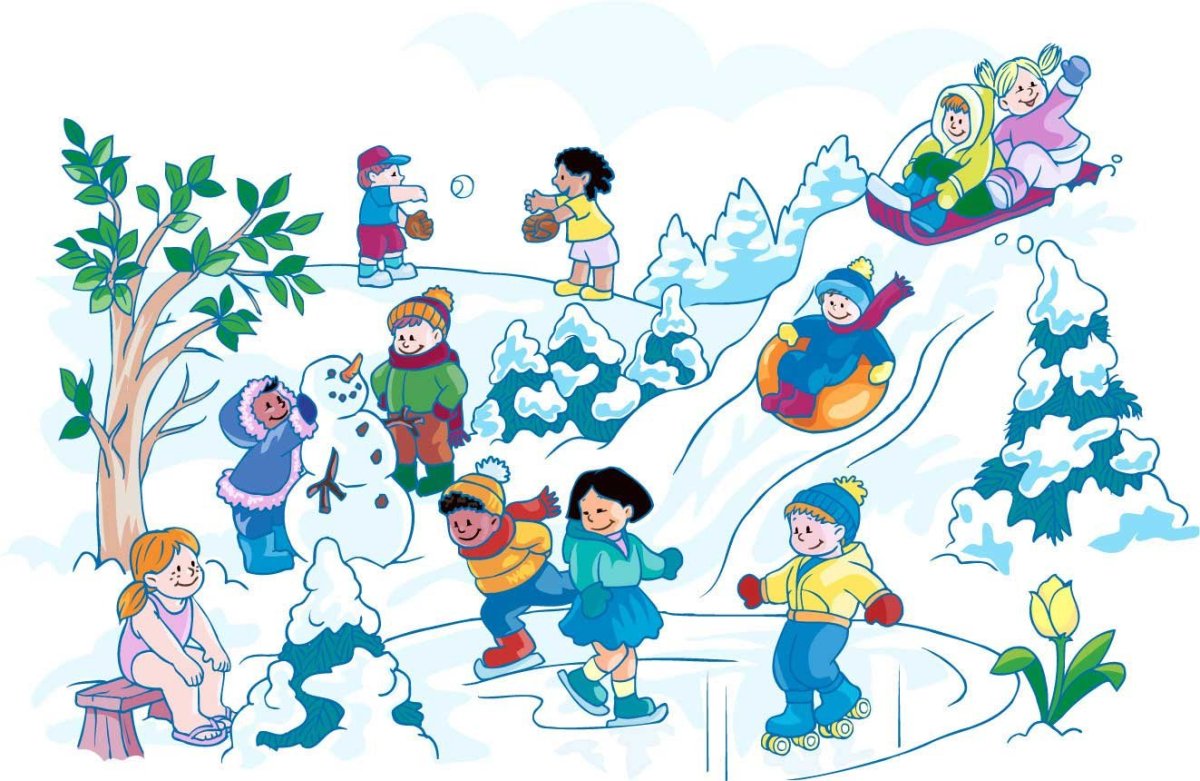 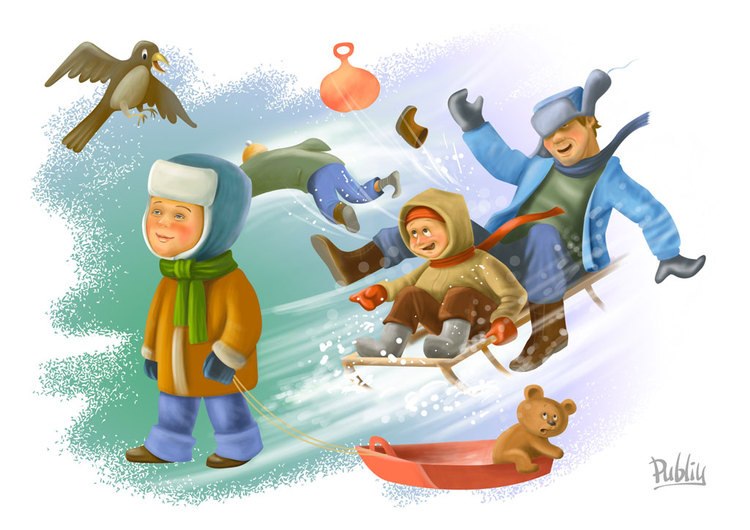 